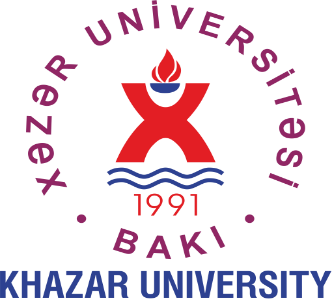 PROGRAMINTERNATIONAL CONFERENCEAir-Land-Sea Interactions ICALSI 2019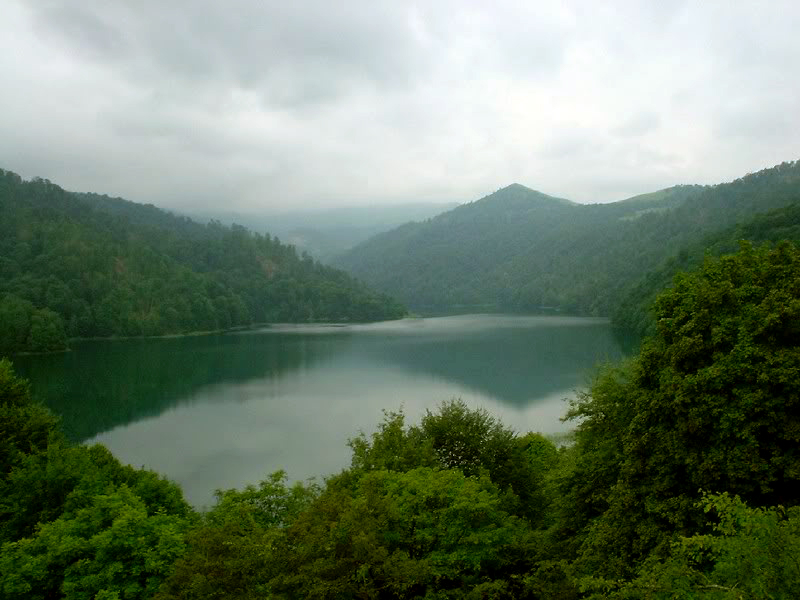 4-5 April 2019Baku, AzerbaijanHONORARY BOARD________________________________Hamlet ISAXANLI - Founder, Khazar University, Baku, AzerbaijanMehmet KARACA - Rector, Istanbul Technical University, Istanbul, TurkeyMustafa AYDIN - President, Istanbul Aydın University, Istanbul, TurkeyYadigar IZMIRLI - Rector, Istanbul Aydın University, Istanbul, TurkeyJiang ZHU - Director, Institute of Atmospheric Physics, Chinese Academy of Sciences, Beijing, ChinaCHAIRS________________________________________Chair: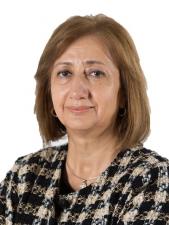 Zafer ASLAN, Istanbul Aydın University, Istanbul, Turkey    Co-chairs: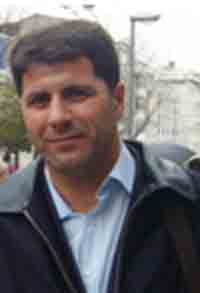 Rovshan Abbasov, Khazar UniversityBaku, Azerbaijan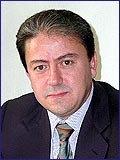 Orhan Şen, Istanbul Technical UniversityIstanbul, TurkeyORGANIZING COMMITTEE_________________________Irada KHALILOVA - Khazar University, Baku, AzerbaijanZafer ASLAN - Istanbul Aydın University, Istanbul, TurkeyRovshan ABBASOV – Khazar UniversityHasan HEPERKAN - Istanbul Aydın University, Istanbul, TurkeyDonald GABRIELS - UNESCO Chair on Eremology, Ghent University, BelgiumOrhan ŞEN - Istanbul Technical University, Istanbul, TurkeyAhmet Duran ŞAHİN - Istanbul Technical University, Istanbul, TurkeyCeyhan KAHYA - Istanbul Technical University, Istanbul, TurkeyLamiya PANAHOVA – Khazar University, Baku, AzerbaijanAygun ALIYEVA – Khazar University, Baku, AzerbaijanGunay KARIMOVA – Khazar University, Baku, AzerbaijanSCIENTIFIC COMMITTEE__________________________Rza MAHMUDOV - Ministry of Ecology and Natural Resources of Azerbaijan RepublicElshan ABDULLAYEV - Institute of Geography, AMEA, Baku, AzerbaijanRovshan ABBASOV - Khazar University, Baku, AzerbaijanZelha ALTINKAYA - Yalova University, Yalova, TurkeyZafer ASLAN - Istanbul Aydın University, Istanbul, TurkeyDuncan AXISA - NCAR, Boulder, USARobert BORNSTEIN - San Jose State University, USAZafer BOYBEYİ - George Mason University, USARoelof BRUINTJES - NCAR, Boulder, USAIvana Herceg BULIC - University of Zagreb, CroatiaDon COLLINS - Texas A&M University, USADeniz O. DEMİRCİ - Boğaziçi University, Istanbul, TurkeyFunda DÖKMEN - Kocaeli University, Izmit, TurkeyGokhan ERDEMİR - Istanbul Zaim University, Istanbul, TurkeyGunay Erpul - Ankara University, TurkeyDonald GABRIELS - UNESCO Chair on Eremology, Ghent University, BelgiumAli GÜNEŞ - Istanbul Aydın University, Istanbul, TurkeyMikdat KADIOGLU - Istanbul Technical University, TurkeyCeyhan KAHYA - Istanbul Technical University, TurkeyDoğan KANTARCI - Istanbul University, TurkeyKasım KOÇAK - Istanbul Technical University, Istanbul, TurkeyDeyanira LOBO - Central University of VenezuelaSibel MENTEŞ - Istanbul Technical University, TurkeyMehmet Talad ODMAN - Georgia Institute of Technology, USAGürcan ORALTAY - Marmara University, TurkeyGüven ÖZDEMİR - Istanbul Technical University, Istanbul, TurkeyHasan Sabri ÖZTÜRK - Ankara University, TurkeyAhmet Duran ŞAHİN - Istanbul Technical University, Istanbul, TurkeyOrhan ŞEN - Istanbul Technical University, Istanbul, TurkeyÖmer Lütfi ŞEN - Istanbul Technical University, TurkeyElçin TAN - Istanbul Technical University, TurkeyHasan TATLI - Çanakkale Onsekiz Mart University, TurkeyAli TOKAY - University of Maryland-Baltimore, USAAhmet TOKGÖZLÜ - Süleyman Demirel University, Isparta, TurkeyDoğanay TOLUNAY - Istanbul University, TurkeySema TOPÇU - Istanbul Technical University, TurkeyHüseyin TOROS - Istanbul Technical University, TurkeyOsman UÇAN - Altınbaş University, Istanbul, TurkeyLin WANG - Chinese Academy of Sciences, Beijing,ChinaYalçın YÜKSEL - Yıldız Technical University, Istanbul, Turkey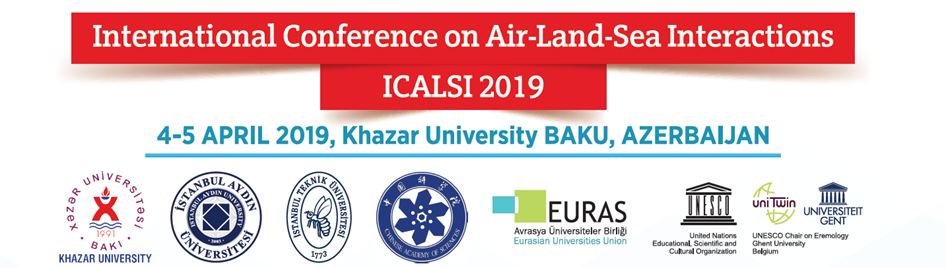 Marble Hall, Khazar University09.15 – 09.4509:45 – 10.20                                     4 April 2019REGISTRATIONOPENING SESSION & WELCOME SPEECHRovshan Abbasov, PhD Conference Chair, Head of Department of Geography and Environment, Khazar University, AzerbaijanProf. Hamlet IsakhanliFounder of Khazar University, AzerbaijanZafer Aslan, PhD Vice-Rector, Istanbul Aydin University, Turkey 10:20 – 11:0011:00 – 11:15Ahmet D. SAHIN, Istanbul Technical UniversitySolar Energy systems, on Sea Surface, Case in IstanbulCOFFEE BREAK11.45 – 11:30 11:30 – 11:4511:45 – 12:0012:00 – 12:1512:15 – 12:3012:30 – 12:4512:45 – 13:00Session IChairperson: Rovshan Abbasov Mahluga Yusifova, Nigar SultanovaProspects of the consumption of biofuels in AzerbaijanRza MahmudovThe influence of contemporary clımate changes to hydrometeorological securıty of Traceca regionRovshan AbbasovDeveloping Environmentally Sustainable scenariopus for the future development and use of Khojasan lake, AzerbaijanElnur SafarovThe Caspian Sea level variations on the background of the global climate impactsGulnar Abdullayeva, S. M. Rüstəmova, I. M. HüseynovaSequence analysis of dreb gene from wheat genotype 'Barakatli 95'Vaqif Farzaliyev, Gunay Ismailova, Bella Musayeva, Nelya NovotorjinaStudy of sulfur, nitrogen-organic compounds obtained from ecologically pure glycerol derivativesEvaluation of Session I13.00 – 14.00Lunch14:00 – 14:1514:45 – 14:3014:30 – 14:4514:45 – 15:0015:00 – 15:1515:15 – 15:3015:30– 15:45Session IIChairperson: Ahmet D. SAHIN Aysel MammadovaEnvironmental impacts from natural resources in AzerbaijanUlduza Gurbanova, Shahniyar Bayramov, Irada HuseynovaDynamics of some carbon and nitrogen metabolism enzymes during the day in various wheat genotypes under droughtNargiz SultanovaOccurrence and diversity of single and double viral infections of solanaceous crops in AzerbaijanAlibaba Niftaliev, Imran Amirov, Albert TagievAssessment of environmental pollution along the coastlines of the Caspian SeaRuhangiz Mammadova, Leyla NagiyevaIdentification verticillium dahliae resistant cotton genotypes using chromosome substitution linesEvaluation of Session IICOFFEE BREAK15:45 – 16:0016:00– 16:1516:15 – 16:3016:30– 16:4016:40 – 16:5016:50 – 17:0017:00-17.10Session IIIChairperson: Zafer ASLAN Rovshan KarimovRoad transport and air pollution in AzerbaijanLale Aydinli, Durna AliyevaDiurnal temperature-related dynamics of glutathione reductase activity in wheat genotypes under droughtRustam RustamovConceptual approach of the regional problem of the global climate changeNemat HasanovEnvironmental problems of the Caspian SeaMatanat AvazovaLand Degradation in AzerbaijanKeramova Ramida Aga-DadashMicroseismic zones of the Caspian sea, first identified on the basis of the abnormalities in the year-round monitoring of the underground water’s regime in Azerbaijan (1986-2014)Evaluation of Session III17:10– 17:2517:25 – 17:4017:40 – 17:5517:55 – 18:0518.05 – 18:1518:15-19.00Session IVChairpersons: Rovshan ABBASOV / T. Y. Isgandarova, S. M. RustamovaCatalase activity during flag leaf senescence of wheat plants under water deficitZelha AltınkayaAwareness of university students on renewable energyJevahir Rajabli, Gulgez NagiyevaEnvironmental problems of cleaning water and ground surfacefrom petroleum and petroleum productsMaksud Babaev, Gunay HasanovaThe Role of the Kur River Basin in the economy of AzerbaijanEvaluation of Session IVPROJECT WORKSHOP (with invitation)09:15 – 09:4009:40 – 10:0010:00 – 10:2010:20 – 10:3010:30-10.455 APRIL 2019Orhan SEN, Istanbul Technical UniversityCarbon Emissions, market and tradingDonald GABRIELS, UNESCOLand Degradation and Desertification: An Interaction of Land, Water and WeatherS. T. Zulfugarova, S. A. Omarova, S. M. RustamovaStudy of membrane stability and membrane damage rate in wheat cultivars under heat stressGulnara Shikhseyidova, Samira Salayeva, Ellada AkhundovaBiodiversity assessment of durum wheat accession based on molecular markersCOFFEE BREAK10:45 – 11:0011:00 – 11:1511:25 – 11:3011:30 – 11:4511:45 – 12:0012:00 – 12:1512:15-12: 3012:30-12.45Session VChairpersons: Donald GABRIELS / Gulnara Guluzada, Javid OjaghiAssessment of synthetic hexaploid wheat based on biomorphological traits in salt stress conditionPervin Mamedova, Konul Kakhamanova, Elbei Babayev, Tarana IbraqimovaMicrobiological purification of oil pollution in Caspian sea watersVaqif Farzaliyev, Gunay Ismailova, Bella Musayeva, Nelya NovotorjinaStudy of sulfur, nitrogen-organic compounds obtained from ecologically pure glycerol derivativesZehra Betül Öcal Sarıhan, Ahmet KaragündüzDeveloping a sustainable process with boron removal from waterOrhan Şen, Merve Yılmaz, Esra Kesef, Evren ÖzgürAir pollution and inversion features in Erzurum, Turkey Zeynep F. Ünal,  Onur Uysal, Elçin Tan, Orhan Sen Meteorological analysis of winter sports in various places in TurkeyZeynep F. Ünal, Umur Dinc, Hüseyin TorosApplication of Deep Learning Method for Air Pollution Forecasting on AnkaraEvaluation of Session V12.45-13.00Closing RemarksZafer Aslanİstanbul Aydın UniversityRovshan AbbasovKhazar UniversityShlomo Weber Professor Emeritus, Southern Methodist University, Dallas, USADonald GabrielUNESCO Chair on Eremology, Ghent University, Belgium13.00 – 14.00Lunch14.00Day trip startsPOSTERSFatma SuleymanovaChange of microfaunist residues based on mineralogical and geochemical analysis (using the example of the Khara-Zira area)Buket Kılıc, Zafer AslanPredictability and feedback effects of land surface classification and atmospheric parametersEldar MuradlyReconstruction of quantitative indicators of azerbaijan's climate in early pleistocene based on mineralogical informationEmrah Tuncay Ozdemir, Omer Yetemen, Zafer AslanInvestigation of Wind Storms & Heavy Rain at Newcastle Williamtown Airport in AustraliaKeramova Ramida Aga-DadashMicroseismic zones of the Caspian sea, first identified on the basis of the abnormalities in the year-round monitoring of the underground water’s regime in Azerbaijan (1986-2014)Ramida Keremova, Yusifova Kh. Kh., M. G. Badalova, S. N. GurbanzadehAbnormal changes in the radon field in the groundwater of Azerbaijan in the preparation of strong earthquakes (on the example of local and remote earthquakes)Rustam RustamovConceptual approach of the regional problem of the global climate changeGulnur SalmanovaClimate change impacts on water resources of Shaki-Zagatala region, AzerbaijanSevinj BurzuyevaContemporary changes in high mountain landscapes in southern slopes of Great Caucasus, AzerbaijanRashail IsmailovTransboundary pollution in the Kura river basin